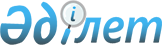 Об объявлении чрезвычайной ситуации природного характера местного масштаба в Бескарагайском районе области Абай
					
			Утративший силу
			
			
		
					Решение акима Бескарагайского района области Абай от 15 июля 2023 года № 3. Утратило силу решением акима Бескарагайского района области Абай от 27 июля 2023 года № 4
      Сноска. Утратило силу решением акима Бескарагайского района области Абай от 27.07.2023 № 4 (вводится в действие со дня его первого официального опубликования).
      В соответствии с подпунктом 13) пункта 1 статьи 33 Закона Республики Казахстан "О местном государственном управлении и самоуправлении в Республике Казахстан", статьей 48, подпунктом 2) пункта 2, пунктом 3 статьи 50 Закона Республики Казахстан "О гражданской защите", постановлением Правительства Республики Казахстан от 2 июля 2014 года № 756 "Об установлении классификации чрезвычайных ситуаций природного и техногенного характера", протоколом внеочередного заседания комиссии по предупреждению и ликвидации чрезвычайных ситуаций Бескарагайского района от 14 июля 2023 года № 8 РЕШИЛ:
      1. Объявить на территории Бескарагайского района области Абай чрезвычайную ситуацию природного характера местного масштаба.
      2. Для проведения мероприятий, направленных на ликвидацию чрезвычайной ситуации природного характера, назначаю себя руководителем по ликвидации чрезвычайной ситуации.
      3. Контроль за исполнением настоящего решения оставляю за собой.
      4. Настоящее решение вводится в действие со дня его первого официального опубликования и распространяется на правоотношения, возникшие с 14 июля 2023 года.
					© 2012. РГП на ПХВ «Институт законодательства и правовой информации Республики Казахстан» Министерства юстиции Республики Казахстан
				
      Аким Бескарагайского района 

Т. Муратов
